Yankee Board Meeting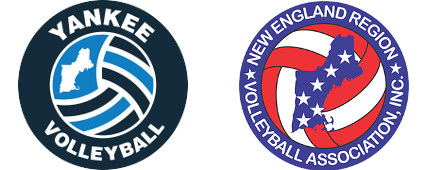 10/23/2017Time: 7 PMLincoln Sudbury High School, Lincoln, MAApproval of Prior MinutesReportsTreasurer’s Report (Mark)Registrar’s Report (Judy)NERVA Report (Dave)Rating’s ReportMen’s (Jeff)Women’s (Jordan)Social Media ReportWeb Editor Report (Sam)GRC Report (Jeff)Tournament Director’s Report (Mark)Online Business (discussed via email)Rules Suggestions – From John’s Email ChainOld BusinessStipend ReviewNew FacilitiesNew BusinessBCC PlanningRating ClarificationsSanctions UpdateTournament Director ResponsibilitiesFacility Quality & Recommendations Executive SessionKey Future DatesFuture Meetings: January 3rd, April 26th Boston Volleyball Festival: March 3 and 4Nationals: May 25th to May 30th (Dallas, TX)Yankee Picnic: June 9th